D.CHESTIONAR DE AUTOEVALUARE PENTRU FURNIZORII DE SERVICII MEDICALE PARACLINICE - ANALIZE MEDICALE DE LABORATOR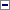 _______*) reprezintă criterii eligibile.STANDARDCRITERIIDESCRIEREEVALUAREOBSERVAŢIIISTANDARD REFERITOR LA ORGANIZAREI.1*Furnizorul are certificat de înregistrare în registrul unic al cabinetelor medicale, eliberat de Direcţia de Sănătate Publică sau statut legal din care reiese obiectul de activitate, conform prevederilor legale în vigoare.DA/NUI.2*Furnizorul are autorizaţie sanitară în vigoare eliberată de Direcţia de Sănătate Publică.DA/NUI.3*Furnizorul îşi desfăşoară activitatea într-un spaţiu de care dispune în mod legal.DA/NUI.4Furnizorul are Regulamentul Intern de care întreg personalul a luat la cunoştinţă în scris.DA/NUI.5Furnizorul are Regulamentul de Organizare şi Funcţionare de care întreg personalul a luat la cunoştinţă în scris.DA/NUI.6*Furnizorul face dovada deţinerii asigurării de răspundere civilă în domeniul medical.DA/NUIISTANDARD REFERITOR LA STRUCTURA DE PERSONALII.1*Medicii şi farmaciştii care lucrează în cadrul furnizorului au certificat de membru al Colegiului Medicilor din România/Colegiului Farmaciştilor din România, cu excepţia medicilor străini care au aviz de practică temporară/ocazională, conform reglementărilor în vigoare.DA/NUII.2*Biologii, chimiştii şi biochimişti care lucrează în cadrul furnizorului au certificat de membru al Ordinului Biochimiştilor, Biologilor, Chimiştilor în Sistemul Sanitar din România.DA/NUII.3*Asistenţii medicali care lucrează în cadrul furnizorului au certificat de membru al OAMGMAMR, conform reglementărilor în vigoare.DA/NUII.4*Întreg personalul îşi desfăşoară activitatea într-o formă legală la furnizor.DA/NUII.5*Medicii, farmaciştii, biologii, chimiştii, biochimiştii care lucrează în cadrul furnizorului au asigurare de răspundere civilă (malpraxis) în vigoare.DA/NUII.6*Asistenţii medicali care lucrează în cadrul furnizorului au asigurare de răspundere civilă (malpraxis) în vigoare.DA/NUII.7*Întreg personalul are fişe de post cu atribuţiile specifice semnate de fiecare angajat şi de reprezentantul legal.DA/NUIIISTANDARD REFERITOR LA INFORMAREA ASIGURAŢILORIII.1Furnizorul are o firmă vizibilă din exterior.DA/NUIII.2În incinta furnizorului nu este permis accesul animalelor.DA/NUIII.3Furnizorul are un program de lucru stabilit conform reglementărilor legale în vigoare, vizibil din exterior.DA/NUIII.4În cadrul furnizorului se află expus la loc vizibil numele casei/caselor de asigurări de sănătate cu care se află în contract, precum şi datele de contact ale acesteia/acestora, după caz.DA/NUIII.5Drepturile şi obligaţiile asiguraţilor sunt afişate la loc vizibil.DA/NUIII.6Asiguraţii au acces neîngrădit la un registru de reclamaţii şi sesizări, cu paginile numerotate.DA/NUIII.7Furnizorul are afişat la loc vizibil numărul de telefon al serviciului de urgenţă (112).DA/NUIII.8Personalul care lucrează în cadrul furnizorului poartă în permanenţă ţinuta medicală şi un ecuson pe care se află inscripţionat numele şi calificarea angajatului respectiv.DA/NUIII.9*Sunt afişate tarifele pentru serviciile medicale care nu fac parte din pachetul de bază şi nu sunt decontate de casa de asigurări de sănătateDA/NUIII.10Este afişat numărul de telefon la care se poate face programarea.DA/NUIII.11*Este afişat pachetul de bază de servicii medicale paraclinice - analize medicale de laborator şi tarifele decontate de casa de asigurări de sănătate.DA/NUIII.12În fiecare încăpere există un plan de evacuare în caz de incendiu cu indicarea poziţiei privitorului.DA/NUIVSTANDARD REFERITOR LA DOTAREIV.1Sala de aşteptare a furnizorului este dotată conform normelor legale în vigoare.DA/NUIV.2Furnizorul asigură accesul persoanelor cu handicap locomotor.DA/NUIV.3Furnizorul deţine spaţiile cu accesul şi circuitele necesare pentru asiguraţi şi personal, conform reglementărilor în vigoare.DA/NUIV.4Medicamentele şi materialele sanitare utilizate în cadrul activităţii medicale sunt înregistrate conform actelor normative în vigoare şi depozitate conform recomandărilor producătorului.DA/NUIV.5Aparatul de urgenţă este dotat conform reglementărilor legale în vigoare şi conţine medicamente şi materiale sanitare aflate în termenul de valabilitate.DA/NUIV.6*Furnizorul face dovada deţinerii legale a aparaturii din dotare, din care rezultă data fabricaţiei, data achiziţiei şi avizul de utilizare, după caz, emis conform prevederilor legale în vigoare pentru aparatele medicale achiziţionate second-hand.DA/NUIV.7*Furnizorul are contract de service pentru aparatura din dotare, încheiat cu un furnizor avizat potrivit prevederilor legale în vigoare.DA/NUIV.8*Furnizorul are contract pentru colectarea şi distrugerea (neutralizarea) deşeurilor cu risc biologic.DA/NUIV.9*Furnizorul deţine un post/terminal telefonic (fix, mobil) funcţional şi sistem informatic a cărui utilizare este conformă cerinţelor CNAS.DA/NUVSTANDARD REFERITOR LA ASIGURAREA SERVICIILORV.1*Furnizorul deţine certificatul de acreditare RENAR însoţit de anexa care cuprinde lista de analize medicale pentru care este acreditat.DA/NUV.2*Furnizorul deţine actele doveditoare pentru participarea la scheme de testare a competenţei.DA/NUV.3 *În cadrul furnizorului există evidenţa serviciilor medicale oferite astfel încât să fie identificabil asiguratul şi persoana care a oferit serviciul, diagnosticul după caz, precum şi data şi ora când acesta a fost furnizat.DA/NUV.4*Furnizorul deţine şi utilizează, după caz, documentele tipizate, conform prevederilor legale în vigoare.DA/NUV.5*În ROF vor fi menţionate în mod expres următoarele:- definirea manevrelor care implică soluţii de continuitate, a materialelor utilizate şi a condiţiilor de sterilizare;- obligativitatea păstrării confidenţialităţii faţă de terţi asupra tuturor informaţiilor decurse din serviciile medicale acordate asiguraţilor;- obligativitatea acordării serviciilor medicale în mod nediscriminatoriu asiguraţilor;- obligativitatea respectării dreptului la libera alegere a furnizorului de servicii medicale;- neutilizarea materialelor şi a instrumentelor a căror condiţie de sterilizare nu este sigură;DA/NUV.6.Furnizorul are lista de programare a asiguraţilor şi lista cu criteriile de acces prioritar la serviciile medicale oferite.DA/NUTOTAL CRITERII 40